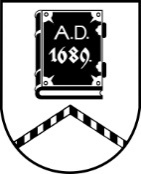 ALŪKSNES NOVADA PAŠVALDĪBAZEMES LIETU KOMISIJASĒDE Nr. 2123.05.2024. plkst. 8:30Dārza ielā 11, Alūksnē, Alūksnes novadā, 2.stāvs, 216. telpaSēde pasludināta par slēgtu, pamatojoties uz Pašvaldību likuma 27.panta ceturto daļu, izskatāmie jautājumi satur ierobežotas pieejamības informācijuSēdē tiks izskatīti:2 jautājumi par darījumu ar lauksaimniecības zemi.1 jautājums par adreses maiņu.2 jautājumi par nekustamā īpašuma sastāva grozīšanu.1 jautājums par zemes ierīcības projekta izstrādi un nosacījumu izsniegšanu.1 jautājums par funkcionāli nepieciešamā zemesgabala noteikšanu.